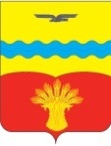 Совет депутатовмуниципального образованияПодольский сельсоветКрасногвардейского районаОренбургской областивторой созывс. ПодольскРЕШЕНИЕ22.12.2021                                                                                                                            № 39/9Об определении видов муниципального контроля, которые не осуществляются на территории муниципального образования Подольский сельсовет в связи с отсутствием на его территории объектов муниципального контроляВ соответствии с частью 9 статьи 1 и статьей 16 Федерального закона от 31.07.2020 № 248-ФЗ «О государственном контроле (надзоре) и муниципальном контроле в Российской Федерации», Совет депутатов муниципального образования Подольский сельсовет Красногвардейского района Оренбургской области РЕШИЛ:1. На территории муниципального образования Подольский сельсовет Красногвардейского района Оренбургской области не осуществляется:1.1. муниципальный контроль за исполнением единой теплоснабжающей организацией обязательств по строительству, реконструкции и (или) модернизации объектов теплоснабжения в связи с отсутствием единой теплоснабжающей организации на территории муниципального образования Подольский сельсовет и обязательств такой организации по строительству, реконструкции и (или) модернизации объектов теплоснабжения;1.2. муниципальный лесной контроль в связи с отсутствием на территории муниципального образования Подольский сельсовет лесных участков, находящихся в муниципальной собственности;1.3. муниципальный жилищный контроль в связи с отсутствием муниципального жилищного фонда на территории муниципального образования Подольский сельсовет; 1.4. муниципальный контроль особо охраняемых природных территорий в связи с отсутствием особо охраняемых природных территорий, находящихся в муниципальной собственности Подольского сельсовета.2. Установить, что настоящее решение вступает в силу со дня его обнародования и подлежит размещению на официальном сайте муниципального образования Подольский сельсовет Красногвардейского района Оренбургской области в сети «Интернет».3. Возложить контроль за исполнением настоящего решения на постоянную комиссию по вопросам социального развития, правопорядку и статуса депутатов.Разослано: в дело, администрации района, постоянной комиссии по вопросам социального развития, правопорядку и статуса депутатов, прокуратуру района, для обнародования.Председатель Совета депутатов О.П. ДубовикГлава сельсовета Ю.Л. Гаврилов